REPUBLIKA HRVATSKAOŠ „JOSIP PUPAČIĆ“  OMIŠ	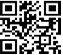 Trg kralja Tomislava 1Klasa: 007-03/24-01/01Urbroj: 2181-313-02-24-3Omiš, 14. svibnja 2024.g.Na temelju članka 126. stavaka 1.- 3.  i članka 127. Zakona o odgoju i obrazovanju u osnovnoj i srednjoj školi ( Narodne novine  broj 87/08, 86/09, 92/10, 105/10, 90/11,  5/12, 16/12, 86/12,  94/13, 136/14 – RUSRH,152/14, 7/17, 68/18, 98/19, 64/20, 151/22, 156/23) i članka 60. Statuta Osnovne škole „Josip Pupačić“ Omiš, Školski odbor Osnovne škole Josip Pupačić, na sjednici održanoj 14.  svibnja 2024. raspisuje:NATJEČAJza imenovanje ravnatelja/iceRavnatelj/ica školske ustanove mora ispunjavati nužne sljedeće uvjete u skladu s člankom 126. stavkom 1. Zakona o odgoju i obrazovanju u osnovnoj i srednjoj školi:
1) završen studij odgovarajuće vrste za rad na radnom mjestu učitelja, nastavnika ili stručnog suradnika u školskoj ustanovi u kojoj se imenuje za ravnatelja, a koji može biti:
a) sveučilišni diplomski studij ili
b) integrirani preddiplomski i diplomski sveučilišni studij ili
c) specijalistički diplomski stručni studij;
d) položen stručni ispit za učitelja, nastavnika ili stručnog suradnika, osim u slučaju iz članka 157.                                                                              stavaka 1. i 2. ovoga Zakona. 
2) uvjete propisane člankom 106. ovoga Zakona,
3) najmanje osam godina radnog iskustva u školskim ili drugim ustanovama u sustavu obrazovanja ili u tijelima državne uprave nadležnim za obrazovanje, od čega najmanje pet godina na odgojno-obrazovnim poslovima u školskim ustanovama. (st. 1. ) 
Osim osobe koja je završila neki od studija iz stavka 1.  točke 1. ovoga članka, ravnatelj osnovne škole može biti i osoba koja je završila stručni četverogodišnji studij za učitelje kojim se stječe 240 ECTS bodova. (st. 2.)
Iznimno, osoba koja ne ispunjava uvjete iz stavka 1. točke 1. ili stavka 2. ovoga članka, može biti ravnatelj osnovne škole, ako u trenutku prijave na natječaj za ravnatelja obavlja dužnost ravnatelja u najmanje drugom uzastopnom mandatu, a ispunjavala je uvjete za ravnatelja propisane Zakonom o osnovnom školstvu (»Narodne novine«, br. 59/90., 26/93., 27/93., 29/94., 7/96., 59/01., 114/01. i 76/05.). (st. 3.)Dodatne kompetencije su: poznavanje stranog jezika, osnovne digitalne vještine i iskustvo rada na projektima. Ravnatelj/ica se imenuje na vrijeme od pet (5) godina.Uz pisanu i vlastoručno potpisanu prijavu na natječaj kandidati su obvezni priložiti u izvorniku ili preslici ovjerenoj kod javnog bilježnika sljedeću dokumentaciju:životopis diplomu odnosno dokaz o stečenoj stručnoj spremidokaz o državljanstvu dokaz o položenom stručnom ispitu odnosno dokaz da je osoba oslobođena obveze polaganja stručnog ispitadokaz o radnom iskustvu (potvrda ili elektronički zapis HZMO i potvrda  školske ustanove o vrsti i trajanju poslova) program rada za mandatno razdobljeuvjerenje nadležnog suda da se protiv osobe ne vodi kazneni postupak glede zapreka za zasnivanje radnog odnosa iz članka 106. Zakona o odgoju i obrazovanju u osnovnoj i srednjoj školi (ne starije od 8 dana od dana objave natječaja) dokaz o obavljanju poslova ravnatelja u najmanje drugom uzastopnom mandatu za osobe koje se kandidiraju temeljem stavka 3. članka 126. ZOOOSŠ ( odluke o imenovanju ) Kandidati mogu dostaviti u originalu ili preslici ovjerenoj od strane javnog bilježnika dokaz o dodatnim kompetencijama: poznavanju stranog jezika, osnovnim digitalnim vještinama i iskustvu rada na projektima .Dodatne kompetencije za ravnatelja dokazuju se na sljedeći način:1. Poznavanje stranog jezika dokazuje se preslikom indeksa o završenom kolegiju stranog jezika, diplomom odnosno drugom ispravom o završenom studiju stranog jezika, uvjerenjem odnosno potvrdom ili drugom ispravom škole stranih jezika odnosno druge ovlaštene ustanove ili  pravne osobe za edukaciju stranog jezika o završenom  stranom jeziku te razini odnosno stupnju . 2. Osnovne digitalne vještine dokazuju se potvrdom odnosno uvjerenjem ili drugom ispravom institucije, ustanove  ili ovlaštene pravne osobe za edukaciju u području informacijskih znanosti o završenoj edukaciji stjecanja digitalnih vještina, odnosno diplomom ili  drugom ispravom o završenom studiju iz područja informacijskih znanosti.3. Iskustvo rada na projektima dokazuje se potvrdom, uvjerenjem ili drugom ispravom o radu na projektu.Osobe koje se pozivaju na pravo prednosti sukladno članku 102. Zakona o hrvatskim braniteljima iz Domovinskog rata i članovima njihovih obitelji (Narodne novine 121/17, 98/19, 84/21,156/23), članku 48. f Zakona o zaštiti vojnih i civilnih invalida rata (Narodne novine broj 33/92, 77/92, 27/93, 58/93, 2/94, 76/94, 108/95, 108/96, 82/01, 103/03 i 148/13, 98/19), članku 9. Zakona o profesionalnoj rehabilitaciji i zapošljavanju osoba s invaliditetom (Narodne novine broj 157/13, 152/14, 39/18, 32/20) te članku 48. Zakona o civilnim stradalnicima iz Domovinskog rata (Narodne novine broj  84/21), dužne su u prijavi na javni natječaj pozvati se na to pravo i uz prijavu priložiti svu propisanu dokumentaciju prema posebnom zakonu, a  imaju prednost u odnosu na ostale kandidate samo pod jednakim uvjetima.Osobe koje ostvaruju pravo prednosti pri zapošljavanju u skladu s člankom 102. Zakona o hrvatskim braniteljima iz Domovinskog rata i članovima njihovih obitelji (Narodne novine broj  121/17, 98/19, 84/21,156/23) uz prijavu na natječaj dužne su priložiti i dokaze propisane člankom 103. stavak 1. Zakona o hrvatskim braniteljima iz Domovinskog rata i članovima njihovih obitelji Poveznica na internetsku stranicu Ministarstva hrvatskih branitelja s popisom dokaza potrebnih za ostvarivanja prava prednosti: https://branitelji.gov.hr/UserDocsImages//dokumenti/Nikola//popis%20dokaza%20za%20ostvarivanje%20prava%20prednosti%20pri%20zapo%C5%A1ljavanju-%20ZOHBDR%202021.pdfOsobe koje ostvaruju pravo prednosti pri zapošljavanju u skladu s člankom 48. Zakona o civilnim stradalnicima iz Domovinskog rata (Narodne novine broj  84/21), uz prijavu na natječaj dužne su u prijavi na natječaj pozvati se na to pravo i uz prijavu dostaviti i dokaze iz stavka 1. članka 49. Zakona o civilnim stradalnicima iz Domovinskog rata Poveznica na internetsku stranicu Ministarstva hrvatskih branitelja s popisom dokaza potrebnih za ostvarivanja prava prednosti: https://branitelji.gov.hr/UserDocsImages//dokumenti/Nikola//popis%20dokaza%20za%20ostvarivanje%20prava%20prednosti%20pri%20zapo%C5%A1ljavanju-%20Zakon%20o%20civilnim%20stradalnicima%20iz%20DR.pdfPrijavom na natječaj kandidati daju privolu Osnovnoj školi „Josip Pupačić“ Omiš za obradu osobnih podataka u skladu s propisima kojima je propisana zaštita osobnih podataka za svrhu provedbe natječajnog postupka  i objave rezultata natječaja. Rok za podnošenje prijava kandidata je četrnaest (14) dana od dana objave natječaja u Narodnim novinama, na oglasnoj ploči i na mrežnoj stranici Osnovne škole „Josip Pupačić“ Omiš.Sukladno članku 13. stavku 3. Zakona o ravnopravnosti spolova (Narodne novine broj 82/08. i 69/17.) na natječaj se mogu javiti osobe oba spola.Nepotpune i nepravovremene prijave neće se razmatrati.O rezultatima natječaja kandidati će biti obaviješteni u roku od četrdeset i pet (45) dana od dana isteka roka za podnošenje prijava.Prijave na natječaj s potrebnom dokumentacijom dostaviti u zatvorenoj omotnici na adresu: Osnovna škola „Josip Pupačić“Trg kralja Tomislava 1, 21310 Omišs naznakom „Natječaj za imenovanje ravnatelja/ice  - ne otvaraj“. 								Predsjednica školskog odbora:								   Tamara Banović, prof.